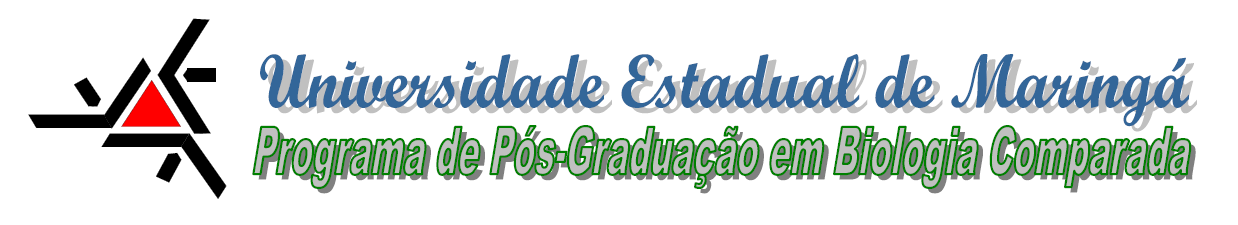 CANCELAMENTO DE MATRÍCULA EM DISCIPLINAVenho por meio deste solicitar o cancelamento da matrícula na disciplina (nome da disciplina) ministrada por (nome do(s) ministrante(s)). A justificativa se dá ao fato (explicar o motivo do cancelamento). Comunico ainda que o(a) professor(a) ministrante foi informado sobre o cancelamento da matrícula. Maringá, ___ de ___ de 201XAntenciosamente,______________________________Nome do(a) Aluno(a)De acordo: ______________________________Nome do(a) Orientador(a) *A matrícula em disciplina só poderá ser cancelada enquanto não houver sido cumprido um terço de sua carga horária total.